СОСТАВ ПРЕЗИДИУМА ОБЩЕСТВЕННОГО СОВЕТА Г.АЛМАТЫФотоФИОДолжность 		ПРЕЗИДИУМ ОС		ПРЕЗИДИУМ ОС		ПРЕЗИДИУМ ОС		ПРЕЗИДИУМ ОС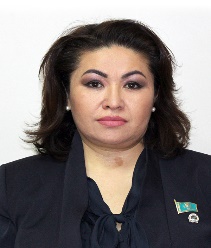 КОБЕЕВААлтынай ОрманкалиевнаПредседатель Общественного совета,Директор ОФ «Информационно-ресурсный центр», депутат Маслихата города Алматы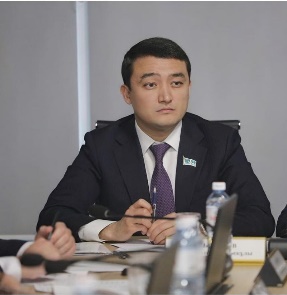 ОТЫНШИЕВ Меиржан БатырбековичПредседатель Маслихата города Алматы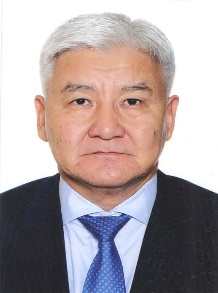 ДЖАПАРОВБорисАликеновичПредседатель комиссии№ 1 по коммунальной инфраструктуре, мобильности, экологии,финансам, активам и безопасности,Генеральный директор КазРЕНА, доктор технических наук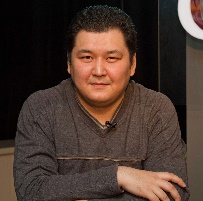 ШИБУТОВМарат МаксумовичПредседатель комиссии№ 2 по строительству, земельным отношениям, урбанистике,энергетике и водоснабжению,Заместитель директора ОФ «Международный институт социологии и политики»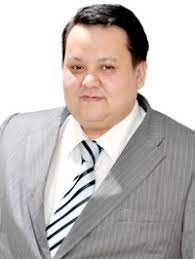 КИСИКОВБекнурСейтжановичПредседатель комиссии №3 по общественному развитию, религии, культуре, спорту и делам молодежиПрезидент Казахстанской Ассоциации Франчайзинга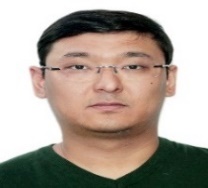 ЖАКУПОВНуржанБауржановичПредседатель комиссии № 4  по экономике, предпринимательству, инвестициям, цифровизации и туризмуДиректор ТОО «Yunur Consulting», Председатель ОФ «Хак-Назар», Председатель ОЮЛ «Ассоциация по профилактике социально-значимых заболеваний Жана-Гасыр»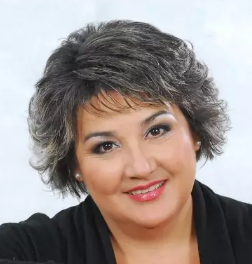 БАЙСАКОВАЗульфия Мухамедбековна Председатель комиссии№ 5 по здравоохранению, образованию и занятости Председатель правления ОЮЛ «Союз кризисных центров Казахстана»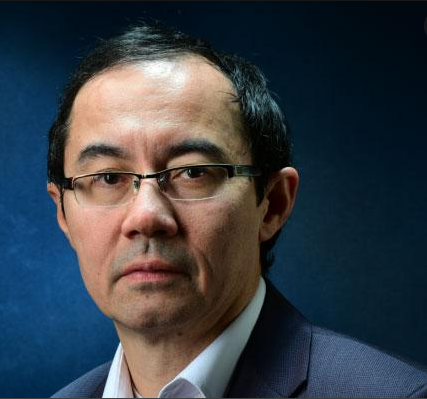 НАУРЫЗБАЕВАсетКабдушовичЗаместитель председателя комиссии по строительству, земельным отношениям, урбанистике, энергетике и водоснабжению,Соучредитель ТОО «Solai Tech», модератор гражданской инициативы «Чистый воздух Алматы»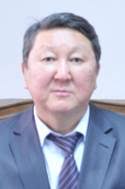 КАМАЛОВБахтиярКамаловичПредседатель Медеуского районного филиала РОО «Организация ветеранов РК»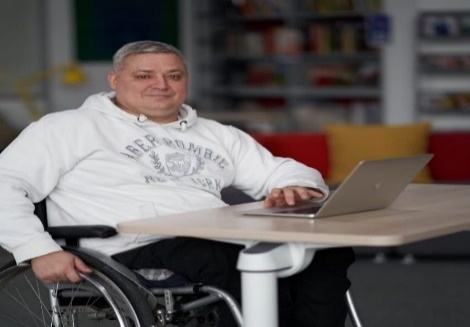 ДЖЕПКАБогдан ИгоревичЧлен Алматинского общества инвалидов по реабилитации людей с инвалидностью, активист, отстаивающий права людей с особенными потребностями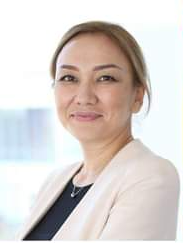 БАЙГАБУЛОВАГульмира МасабаевнаГенеральный директор, учредитель ТОО «Urban Living»